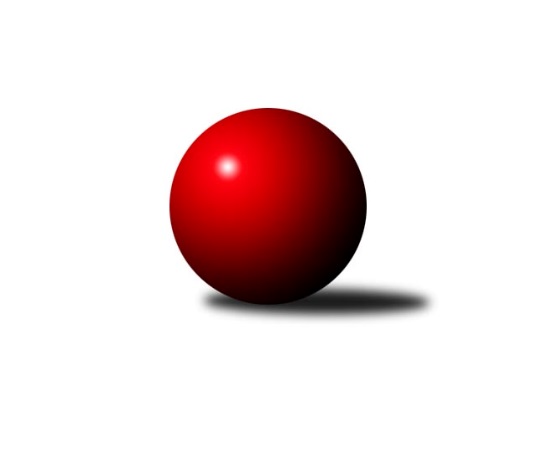 Č.6Ročník 2021/2022	27.4.2024 Divize jih 2021/2022Statistika 6. kolaTabulka družstev:		družstvo	záp	výh	rem	proh	skore	sety	průměr	body	plné	dorážka	chyby	1.	TJ Sokol Soběnov	5	4	0	1	25.0 : 15.0 	(61.5 : 58.5)	2779	8	1906	872	34.6	2.	TJ Jiskra Nová Bystřice	6	4	0	2	29.0 : 19.0 	(76.0 : 68.0)	2823	8	1941	882	36.3	3.	TJ Blatná	5	3	1	1	25.0 : 15.0 	(67.0 : 53.0)	3175	7	2170	1006	34.6	4.	TJ Sokol Chotoviny	6	3	1	2	30.0 : 18.0 	(78.0 : 66.0)	3065	7	2076	988	34.7	5.	KK Jihlava B	5	3	0	2	23.0 : 17.0 	(71.0 : 49.0)	3069	6	2059	1010	29	6.	TJ Spartak Pelhřimov	5	3	0	2	21.0 : 19.0 	(69.0 : 51.0)	3162	6	2161	1001	39.8	7.	TJ Nová Včelnice	6	3	0	3	21.5 : 26.5 	(63.0 : 81.0)	2764	6	1902	862	38.8	8.	TJ Tatran Lomnice nad Lužnicí	7	3	0	4	24.5 : 31.5 	(75.0 : 93.0)	2570	6	1783	787	46.6	9.	TJ Slovan Jindřichův Hradec	5	2	0	3	17.5 : 22.5 	(55.0 : 65.0)	2718	4	1882	837	48.8	10.	TJ Nové Město na Moravě	6	2	0	4	21.5 : 26.5 	(72.0 : 72.0)	2864	4	1940	924	35.2	11.	KK Lokomotiva Tábor	6	0	0	6	10.0 : 38.0 	(56.5 : 87.5)	2912	0	2007	904	45.5Tabulka doma:		družstvo	záp	výh	rem	proh	skore	sety	průměr	body	maximum	minimum	1.	TJ Blatná	4	3	1	0	25.0 : 7.0 	(60.5 : 35.5)	3296	7	3318	3243	2.	TJ Spartak Pelhřimov	3	3	0	0	19.0 : 5.0 	(48.5 : 23.5)	3133	6	3263	3064	3.	TJ Jiskra Nová Bystřice	3	3	0	0	19.0 : 5.0 	(44.0 : 28.0)	3222	6	3317	3169	4.	TJ Tatran Lomnice nad Lužnicí	3	3	0	0	18.0 : 6.0 	(39.5 : 32.5)	2503	6	2547	2475	5.	TJ Slovan Jindřichův Hradec	2	2	0	0	13.5 : 2.5 	(35.5 : 12.5)	2644	4	2675	2613	6.	TJ Sokol Soběnov	2	2	0	0	11.0 : 5.0 	(25.5 : 22.5)	2534	4	2554	2514	7.	TJ Sokol Chotoviny	3	2	0	1	17.0 : 7.0 	(42.0 : 30.0)	3283	4	3296	3263	8.	KK Jihlava B	3	2	0	1	15.0 : 9.0 	(44.0 : 28.0)	3189	4	3277	3125	9.	TJ Nová Včelnice	4	2	0	2	15.0 : 17.0 	(42.5 : 53.5)	2536	4	2608	2497	10.	TJ Nové Město na Moravě	3	1	0	2	10.5 : 13.5 	(36.5 : 35.5)	2570	2	2579	2561	11.	KK Lokomotiva Tábor	1	0	0	1	3.0 : 5.0 	(10.5 : 13.5)	3226	0	3226	3226Tabulka venku:		družstvo	záp	výh	rem	proh	skore	sety	průměr	body	maximum	minimum	1.	TJ Sokol Soběnov	3	2	0	1	14.0 : 10.0 	(36.0 : 36.0)	2860	4	3327	2572	2.	TJ Sokol Chotoviny	3	1	1	1	13.0 : 11.0 	(36.0 : 36.0)	2992	3	3345	2619	3.	KK Jihlava B	2	1	0	1	8.0 : 8.0 	(27.0 : 21.0)	3009	2	3279	2738	4.	TJ Nová Včelnice	2	1	0	1	6.5 : 9.5 	(20.5 : 27.5)	2878	2	3152	2604	5.	TJ Nové Město na Moravě	3	1	0	2	11.0 : 13.0 	(35.5 : 36.5)	2962	2	3322	2463	6.	TJ Jiskra Nová Bystřice	3	1	0	2	10.0 : 14.0 	(32.0 : 40.0)	2690	2	3130	2430	7.	TJ Blatná	1	0	0	1	0.0 : 8.0 	(6.5 : 17.5)	3055	0	3055	3055	8.	TJ Spartak Pelhřimov	2	0	0	2	2.0 : 14.0 	(20.5 : 27.5)	3177	0	3223	3130	9.	TJ Slovan Jindřichův Hradec	3	0	0	3	4.0 : 20.0 	(19.5 : 52.5)	2743	0	2934	2466	10.	TJ Tatran Lomnice nad Lužnicí	4	0	0	4	6.5 : 25.5 	(35.5 : 60.5)	2587	0	2984	2291	11.	KK Lokomotiva Tábor	5	0	0	5	7.0 : 33.0 	(46.0 : 74.0)	2849	0	3187	2422Tabulka podzimní části:		družstvo	záp	výh	rem	proh	skore	sety	průměr	body	doma	venku	1.	TJ Sokol Soběnov	5	4	0	1	25.0 : 15.0 	(61.5 : 58.5)	2779	8 	2 	0 	0 	2 	0 	1	2.	TJ Jiskra Nová Bystřice	6	4	0	2	29.0 : 19.0 	(76.0 : 68.0)	2823	8 	3 	0 	0 	1 	0 	2	3.	TJ Blatná	5	3	1	1	25.0 : 15.0 	(67.0 : 53.0)	3175	7 	3 	1 	0 	0 	0 	1	4.	TJ Sokol Chotoviny	6	3	1	2	30.0 : 18.0 	(78.0 : 66.0)	3065	7 	2 	0 	1 	1 	1 	1	5.	KK Jihlava B	5	3	0	2	23.0 : 17.0 	(71.0 : 49.0)	3069	6 	2 	0 	1 	1 	0 	1	6.	TJ Spartak Pelhřimov	5	3	0	2	21.0 : 19.0 	(69.0 : 51.0)	3162	6 	3 	0 	0 	0 	0 	2	7.	TJ Nová Včelnice	6	3	0	3	21.5 : 26.5 	(63.0 : 81.0)	2764	6 	2 	0 	2 	1 	0 	1	8.	TJ Tatran Lomnice nad Lužnicí	7	3	0	4	24.5 : 31.5 	(75.0 : 93.0)	2570	6 	3 	0 	0 	0 	0 	4	9.	TJ Slovan Jindřichův Hradec	5	2	0	3	17.5 : 22.5 	(55.0 : 65.0)	2718	4 	2 	0 	0 	0 	0 	3	10.	TJ Nové Město na Moravě	6	2	0	4	21.5 : 26.5 	(72.0 : 72.0)	2864	4 	1 	0 	2 	1 	0 	2	11.	KK Lokomotiva Tábor	6	0	0	6	10.0 : 38.0 	(56.5 : 87.5)	2912	0 	0 	0 	1 	0 	0 	5Tabulka jarní části:		družstvo	záp	výh	rem	proh	skore	sety	průměr	body	doma	venku	1.	TJ Nová Včelnice	0	0	0	0	0.0 : 0.0 	(0.0 : 0.0)	0	0 	0 	0 	0 	0 	0 	0 	2.	TJ Tatran Lomnice nad Lužnicí	0	0	0	0	0.0 : 0.0 	(0.0 : 0.0)	0	0 	0 	0 	0 	0 	0 	0 	3.	KK Jihlava B	0	0	0	0	0.0 : 0.0 	(0.0 : 0.0)	0	0 	0 	0 	0 	0 	0 	0 	4.	TJ Nové Město na Moravě	0	0	0	0	0.0 : 0.0 	(0.0 : 0.0)	0	0 	0 	0 	0 	0 	0 	0 	5.	TJ Slovan Jindřichův Hradec	0	0	0	0	0.0 : 0.0 	(0.0 : 0.0)	0	0 	0 	0 	0 	0 	0 	0 	6.	TJ Sokol Chotoviny	0	0	0	0	0.0 : 0.0 	(0.0 : 0.0)	0	0 	0 	0 	0 	0 	0 	0 	7.	TJ Jiskra Nová Bystřice	0	0	0	0	0.0 : 0.0 	(0.0 : 0.0)	0	0 	0 	0 	0 	0 	0 	0 	8.	TJ Blatná	0	0	0	0	0.0 : 0.0 	(0.0 : 0.0)	0	0 	0 	0 	0 	0 	0 	0 	9.	TJ Sokol Soběnov	0	0	0	0	0.0 : 0.0 	(0.0 : 0.0)	0	0 	0 	0 	0 	0 	0 	0 	10.	KK Lokomotiva Tábor	0	0	0	0	0.0 : 0.0 	(0.0 : 0.0)	0	0 	0 	0 	0 	0 	0 	0 	11.	TJ Spartak Pelhřimov	0	0	0	0	0.0 : 0.0 	(0.0 : 0.0)	0	0 	0 	0 	0 	0 	0 	0 Zisk bodů pro družstvo:		jméno hráče	družstvo	body	zápasy	v %	dílčí body	sety	v %	1.	Zbyněk Hein 	TJ Sokol Chotoviny  	5	/	5	(100%)	14	/	20	(70%)	2.	Libor Hrstka 	TJ Sokol Chotoviny  	5	/	6	(83%)	17	/	24	(71%)	3.	Pavel Makovec 	TJ Sokol Chotoviny  	5	/	6	(83%)	15	/	24	(63%)	4.	Matyáš Stránský 	KK Jihlava B 	4	/	4	(100%)	13.5	/	16	(84%)	5.	Jiří Vokurka 	TJ Blatná 	4	/	5	(80%)	14	/	20	(70%)	6.	Jan Havlíček st.	TJ Jiskra Nová Bystřice 	4	/	5	(80%)	12	/	20	(60%)	7.	Jaroslav Prommer 	TJ Sokol Soběnov  	4	/	5	(80%)	10.5	/	20	(53%)	8.	Michal Miko 	TJ Nové Město na Moravě 	4	/	6	(67%)	16	/	24	(67%)	9.	Marek Baštýř 	TJ Tatran Lomnice nad Lužnicí  	4	/	6	(67%)	16	/	24	(67%)	10.	Petr Tomek 	TJ Jiskra Nová Bystřice 	4	/	6	(67%)	14.5	/	24	(60%)	11.	Martin Tyšer 	TJ Nová Včelnice  	4	/	6	(67%)	13.5	/	24	(56%)	12.	Marek Běhoun 	TJ Jiskra Nová Bystřice 	4	/	6	(67%)	13	/	24	(54%)	13.	Jiří Doktor 	TJ Tatran Lomnice nad Lužnicí  	4	/	7	(57%)	14	/	28	(50%)	14.	Daniel Lexa 	TJ Blatná 	3	/	3	(100%)	11	/	12	(92%)	15.	Miloš Stloukal 	TJ Nové Město na Moravě 	3	/	3	(100%)	8	/	12	(67%)	16.	Vít Kobliha 	TJ Blatná 	3	/	3	(100%)	6	/	12	(50%)	17.	Roman Grznárik 	TJ Sokol Soběnov  	3	/	4	(75%)	11.5	/	16	(72%)	18.	Jan Janů 	TJ Spartak Pelhřimov 	3	/	4	(75%)	11	/	16	(69%)	19.	Vladimír Kučera 	KK Lokomotiva Tábor 	3	/	4	(75%)	8.5	/	16	(53%)	20.	Ondřej Matula 	KK Jihlava B 	3	/	5	(60%)	15	/	20	(75%)	21.	Lucie Smrčková 	TJ Spartak Pelhřimov 	3	/	5	(60%)	14.5	/	20	(73%)	22.	Tibor Pivko 	TJ Nová Včelnice  	3	/	5	(60%)	12	/	20	(60%)	23.	Jaroslav Matějka 	KK Jihlava B 	3	/	5	(60%)	12	/	20	(60%)	24.	Kamil Šedivý 	TJ Sokol Soběnov  	3	/	5	(60%)	12	/	20	(60%)	25.	Pavel Picka 	TJ Slovan Jindřichův Hradec  	3	/	5	(60%)	12	/	20	(60%)	26.	Milan Šedivý 	TJ Sokol Soběnov  	3	/	5	(60%)	11	/	20	(55%)	27.	Ota Schindler 	TJ Spartak Pelhřimov 	3	/	5	(60%)	11	/	20	(55%)	28.	Petr Hlisnikovský 	TJ Nové Město na Moravě 	3	/	6	(50%)	14	/	24	(58%)	29.	Zdeněk Doktor 	TJ Tatran Lomnice nad Lužnicí  	3	/	6	(50%)	12	/	24	(50%)	30.	Pavel Domin 	TJ Nová Včelnice  	3	/	6	(50%)	12	/	24	(50%)	31.	Kamil Pivko 	TJ Nová Včelnice  	3	/	6	(50%)	11	/	24	(46%)	32.	Martin Pýcha 	TJ Jiskra Nová Bystřice 	3	/	6	(50%)	11	/	24	(46%)	33.	Jiří Loučka 	TJ Nové Město na Moravě 	2.5	/	6	(42%)	9	/	24	(38%)	34.	Rudolf Pouzar 	TJ Tatran Lomnice nad Lužnicí  	2.5	/	7	(36%)	14	/	28	(50%)	35.	Jakub Čopák 	KK Jihlava B 	2	/	2	(100%)	5.5	/	8	(69%)	36.	Jan Vintr 	TJ Spartak Pelhřimov 	2	/	3	(67%)	7.5	/	12	(63%)	37.	Lukáš Novák 	KK Jihlava B 	2	/	3	(67%)	6.5	/	12	(54%)	38.	Jiří Vaňata 	TJ Blatná 	2	/	3	(67%)	6.5	/	12	(54%)	39.	Vladimír Štipl 	TJ Slovan Jindřichův Hradec  	2	/	4	(50%)	11	/	16	(69%)	40.	Ladislav Takáč 	KK Lokomotiva Tábor 	2	/	4	(50%)	9.5	/	16	(59%)	41.	Martin Jinda 	KK Lokomotiva Tábor 	2	/	4	(50%)	9	/	16	(56%)	42.	Jiří Hána 	TJ Slovan Jindřichův Hradec  	2	/	4	(50%)	8.5	/	16	(53%)	43.	Stanislav Kníže 	TJ Blatná 	2	/	4	(50%)	8.5	/	16	(53%)	44.	Kamila Dvořáková 	TJ Sokol Chotoviny  	2	/	4	(50%)	7	/	16	(44%)	45.	Pavel Škoda 	TJ Nové Město na Moravě 	2	/	4	(50%)	7	/	16	(44%)	46.	Jan Nosek 	TJ Tatran Lomnice nad Lužnicí  	2	/	4	(50%)	6.5	/	16	(41%)	47.	Lukáš Pavel 	TJ Blatná 	2	/	4	(50%)	6	/	16	(38%)	48.	Miroslav Pleskal 	KK Jihlava B 	2	/	5	(40%)	11	/	20	(55%)	49.	Libor Linhart 	TJ Spartak Pelhřimov 	2	/	5	(40%)	8.5	/	20	(43%)	50.	Josef Holický 	TJ Slovan Jindřichův Hradec  	2	/	5	(40%)	8	/	20	(40%)	51.	Josef Šedivý ml.	TJ Sokol Soběnov  	2	/	5	(40%)	7.5	/	20	(38%)	52.	Jiří Slovák 	TJ Nová Včelnice  	2	/	5	(40%)	7.5	/	20	(38%)	53.	Iva Molová 	TJ Jiskra Nová Bystřice 	2	/	5	(40%)	7	/	20	(35%)	54.	Jaroslav Opl 	TJ Slovan Jindřichův Hradec  	2	/	5	(40%)	5	/	20	(25%)	55.	Marek Chvátal 	TJ Jiskra Nová Bystřice 	2	/	6	(33%)	10.5	/	24	(44%)	56.	Petr Křemen 	TJ Sokol Chotoviny  	2	/	6	(33%)	10	/	24	(42%)	57.	Pavel Kořínek 	KK Lokomotiva Tábor 	2	/	6	(33%)	9	/	24	(38%)	58.	Jan Holeček 	TJ Tatran Lomnice nad Lužnicí  	2	/	6	(33%)	6	/	24	(25%)	59.	Jan Cukr 	TJ Slovan Jindřichův Hradec  	1.5	/	5	(30%)	8	/	20	(40%)	60.	Marek Augustin 	TJ Jiskra Nová Bystřice 	1	/	1	(100%)	4	/	4	(100%)	61.	Lucie Hlaváčová 	TJ Nové Město na Moravě 	1	/	1	(100%)	3	/	4	(75%)	62.	Miroslava Matějková 	TJ Spartak Pelhřimov 	1	/	1	(100%)	3	/	4	(75%)	63.	Josef Ferenčík 	TJ Sokol Soběnov  	1	/	1	(100%)	2	/	4	(50%)	64.	Karel Koubek 	TJ Blatná 	1	/	2	(50%)	5	/	8	(63%)	65.	Jiří Kačo 	TJ Slovan Jindřichův Hradec  	1	/	2	(50%)	2.5	/	8	(31%)	66.	Josef Mikeš 	TJ Blatná 	1	/	3	(33%)	6	/	12	(50%)	67.	Jan Bartoň 	TJ Sokol Chotoviny  	1	/	3	(33%)	6	/	12	(50%)	68.	Karel Hlisnikovský 	TJ Nové Město na Moravě 	1	/	3	(33%)	5	/	12	(42%)	69.	Jan Holšan 	TJ Tatran Lomnice nad Lužnicí  	1	/	3	(33%)	4.5	/	12	(38%)	70.	Martin Čopák 	KK Jihlava B 	1	/	3	(33%)	4	/	12	(33%)	71.	Bohuslav Šedivý 	TJ Sokol Soběnov  	1	/	4	(25%)	7	/	16	(44%)	72.	Tomáš Rysl 	TJ Spartak Pelhřimov 	1	/	5	(20%)	11	/	20	(55%)	73.	Jan Fořter 	TJ Sokol Chotoviny  	1	/	5	(20%)	6	/	20	(30%)	74.	Petr Klimek 	KK Lokomotiva Tábor 	1	/	5	(20%)	5.5	/	20	(28%)	75.	Pavel Sáblík 	TJ Nové Město na Moravě 	1	/	6	(17%)	8	/	24	(33%)	76.	Stanislav Neugebauer 	TJ Nová Včelnice  	0.5	/	6	(8%)	6	/	24	(25%)	77.	Petra Svobodová 	TJ Nové Město na Moravě 	0	/	1	(0%)	2	/	4	(50%)	78.	Václav Novotný 	TJ Spartak Pelhřimov 	0	/	1	(0%)	1.5	/	4	(38%)	79.	Daniel Klimt 	TJ Tatran Lomnice nad Lužnicí  	0	/	1	(0%)	1	/	4	(25%)	80.	Vladimír Klíma 	TJ Nová Včelnice  	0	/	1	(0%)	1	/	4	(25%)	81.	 	 	0	/	1	(0%)	1	/	4	(25%)	82.	Petr Dobeš ml.	KK Jihlava B 	0	/	1	(0%)	1	/	4	(25%)	83.	Jan Slipka 	TJ Tatran Lomnice nad Lužnicí  	0	/	1	(0%)	1	/	4	(25%)	84.	Josef Šedivý st.	TJ Sokol Soběnov  	0	/	1	(0%)	0	/	4	(0%)	85.	Marcel Pouznar 	KK Lokomotiva Tábor 	0	/	3	(0%)	5	/	12	(42%)	86.	Petra Hodoušková 	KK Lokomotiva Tábor 	0	/	3	(0%)	4	/	12	(33%)	87.	Marie Myslivcová 	KK Lokomotiva Tábor 	0	/	3	(0%)	1	/	12	(8%)	88.	Zdeněk Zeman 	KK Lokomotiva Tábor 	0	/	4	(0%)	5	/	16	(31%)Průměry na kuželnách:		kuželna	průměr	plné	dorážka	chyby	výkon na hráče	1.	Tábor, 1-4	3274	2198	1076	35.5	(545.7)	2.	TJ Sokol Chotoviny, 1-4	3265	2202	1063	35.5	(544.3)	3.	TJ Blatná, 1-4	3234	2200	1034	41.9	(539.0)	4.	TJ Jiskra Nová Bystřice, 1-4	3157	2152	1004	40.3	(526.2)	5.	KK PSJ Jihlava, 1-4	3122	2129	993	38.2	(520.5)	6.	Pelhřimov, 1-4	3065	2101	963	46.7	(510.9)	7.	TJ Nové Město n.M., 1-2	2590	1768	822	34.5	(431.7)	8.	TJ Nová Včelnice, 1-2	2572	1778	793	34.1	(428.7)	9.	TJ Jindřichův Hradec, 1-2	2537	1752	785	35.5	(423.0)	10.	Soběnov, 1-2	2514	1749	764	40.3	(419.0)	11.	Lomnice n.L., 1-2	2484	1716	768	42.0	(414.0)Nejlepší výkony na kuželnách:Tábor, 1-4TJ Nové Město na Moravě	3322	6. kolo	Michal Miko 	TJ Nové Město na Moravě	612	6. koloKK Lokomotiva Tábor	3226	6. kolo	Petr Hlisnikovský 	TJ Nové Město na Moravě	594	6. kolo		. kolo	Vladimír Kučera 	KK Lokomotiva Tábor	580	6. kolo		. kolo	Pavel Sáblík 	TJ Nové Město na Moravě	546	6. kolo		. kolo	Ladislav Takáč 	KK Lokomotiva Tábor	545	6. kolo		. kolo	Martin Jinda 	KK Lokomotiva Tábor	543	6. kolo		. kolo	Petr Klimek 	KK Lokomotiva Tábor	541	6. kolo		. kolo	Pavel Škoda 	TJ Nové Město na Moravě	540	6. kolo		. kolo	Karel Hlisnikovský 	TJ Nové Město na Moravě	528	6. kolo		. kolo	Zdeněk Zeman 	KK Lokomotiva Tábor	512	6. koloTJ Sokol Chotoviny, 1-4TJ Sokol Soběnov 	3327	1. kolo	Kamil Šedivý 	TJ Sokol Soběnov 	602	1. koloTJ Sokol Chotoviny 	3296	2. kolo	Pavel Makovec 	TJ Sokol Chotoviny 	587	2. koloTJ Sokol Chotoviny 	3290	3. kolo	Zbyněk Hein 	TJ Sokol Chotoviny 	587	3. koloKK Jihlava B	3279	3. kolo	Roman Grznárik 	TJ Sokol Soběnov 	575	1. koloTJ Sokol Chotoviny 	3263	1. kolo	Libor Hrstka 	TJ Sokol Chotoviny 	575	3. koloKK Lokomotiva Tábor	3138	2. kolo	Ondřej Matula 	KK Jihlava B	572	3. kolo		. kolo	Libor Hrstka 	TJ Sokol Chotoviny 	569	1. kolo		. kolo	Jaroslav Prommer 	TJ Sokol Soběnov 	566	1. kolo		. kolo	Zbyněk Hein 	TJ Sokol Chotoviny 	564	1. kolo		. kolo	Zbyněk Hein 	TJ Sokol Chotoviny 	561	2. koloTJ Blatná, 1-4TJ Sokol Chotoviny 	3345	6. kolo	Jan Bartoň 	TJ Sokol Chotoviny 	617	6. koloTJ Blatná	3318	3. kolo	Jiří Vokurka 	TJ Blatná	615	1. koloTJ Blatná	3317	1. kolo	Pavel Makovec 	TJ Sokol Chotoviny 	597	6. koloTJ Blatná	3305	6. kolo	Jiří Vaňata 	TJ Blatná	591	1. koloTJ Blatná	3243	5. kolo	Jiří Vokurka 	TJ Blatná	583	6. koloTJ Spartak Pelhřimov	3223	3. kolo	Daniel Lexa 	TJ Blatná	572	6. koloKK Lokomotiva Tábor	3187	1. kolo	Daniel Lexa 	TJ Blatná	570	5. koloTJ Slovan Jindřichův Hradec 	2934	5. kolo	Jiří Vokurka 	TJ Blatná	568	3. kolo		. kolo	Karel Koubek 	TJ Blatná	565	5. kolo		. kolo	Daniel Lexa 	TJ Blatná	562	1. koloTJ Jiskra Nová Bystřice, 1-4TJ Jiskra Nová Bystřice	3317	3. kolo	Jan Havlíček st.	TJ Jiskra Nová Bystřice	595	3. koloTJ Jiskra Nová Bystřice	3181	5. kolo	Michal Miko 	TJ Nové Město na Moravě	587	1. koloTJ Jiskra Nová Bystřice	3169	1. kolo	Marek Chvátal 	TJ Jiskra Nová Bystřice	578	3. koloTJ Spartak Pelhřimov	3130	5. kolo	Petr Tomek 	TJ Jiskra Nová Bystřice	574	5. koloTJ Nové Město na Moravě	3102	1. kolo	Jan Janů 	TJ Spartak Pelhřimov	556	5. koloKK Lokomotiva Tábor	3044	3. kolo	Petr Tomek 	TJ Jiskra Nová Bystřice	554	1. kolo		. kolo	Marek Běhoun 	TJ Jiskra Nová Bystřice	550	5. kolo		. kolo	Petr Hlisnikovský 	TJ Nové Město na Moravě	548	1. kolo		. kolo	Jan Havlíček st.	TJ Jiskra Nová Bystřice	544	5. kolo		. kolo	Martin Pýcha 	TJ Jiskra Nová Bystřice	543	3. koloKK PSJ Jihlava, 1-4KK Jihlava B	3277	2. kolo	Miroslav Pleskal 	KK Jihlava B	557	2. koloKK Jihlava B	3166	6. kolo	Lukáš Novák 	KK Jihlava B	556	6. koloTJ Jiskra Nová Bystřice	3130	4. kolo	Jan Havlíček st.	TJ Jiskra Nová Bystřice	551	4. koloKK Jihlava B	3125	4. kolo	Lukáš Novák 	KK Jihlava B	550	2. koloTJ Blatná	3055	2. kolo	Ondřej Matula 	KK Jihlava B	548	6. koloTJ Tatran Lomnice nad Lužnicí 	2984	6. kolo	Matyáš Stránský 	KK Jihlava B	548	2. kolo		. kolo	Jaroslav Matějka 	KK Jihlava B	545	4. kolo		. kolo	Jaroslav Matějka 	KK Jihlava B	545	6. kolo		. kolo	Jaroslav Matějka 	KK Jihlava B	544	2. kolo		. kolo	Iva Molová 	TJ Jiskra Nová Bystřice	544	4. koloPelhřimov, 1-4TJ Spartak Pelhřimov	3263	6. kolo	Miroslava Matějková 	TJ Spartak Pelhřimov	591	6. koloTJ Nová Včelnice 	3152	6. kolo	Ota Schindler 	TJ Spartak Pelhřimov	572	6. koloTJ Spartak Pelhřimov	3071	1. kolo	Martin Tyšer 	TJ Nová Včelnice 	567	6. koloTJ Spartak Pelhřimov	3064	4. kolo	Jan Vintr 	TJ Spartak Pelhřimov	554	4. koloTJ Sokol Chotoviny 	3012	4. kolo	Pavel Domin 	TJ Nová Včelnice 	546	6. koloTJ Slovan Jindřichův Hradec 	2829	1. kolo	Tibor Pivko 	TJ Nová Včelnice 	544	6. kolo		. kolo	Lucie Smrčková 	TJ Spartak Pelhřimov	542	6. kolo		. kolo	Tomáš Rysl 	TJ Spartak Pelhřimov	540	1. kolo		. kolo	Ota Schindler 	TJ Spartak Pelhřimov	539	1. kolo		. kolo	Libor Linhart 	TJ Spartak Pelhřimov	536	6. koloTJ Nové Město n.M., 1-2TJ Nové Město na Moravě	2689	5. kolo	Miloš Stloukal 	TJ Nové Město na Moravě	481	5. koloTJ Sokol Soběnov 	2651	5. kolo	Michal Miko 	TJ Nové Město na Moravě	480	4. koloTJ Nová Včelnice 	2604	2. kolo	Petr Hlisnikovský 	TJ Nové Město na Moravě	476	5. koloTJ Nové Město na Moravě	2569	2. kolo	Roman Grznárik 	TJ Sokol Soběnov 	470	5. koloTJ Nové Město na Moravě	2561	4. kolo	Milan Šedivý 	TJ Sokol Soběnov 	463	5. koloTJ Slovan Jindřichův Hradec 	2466	4. kolo	Michal Miko 	TJ Nové Město na Moravě	460	2. kolo		. kolo	Kamil Šedivý 	TJ Sokol Soběnov 	454	5. kolo		. kolo	Kamil Pivko 	TJ Nová Včelnice 	454	2. kolo		. kolo	Pavel Sáblík 	TJ Nové Město na Moravě	453	5. kolo		. kolo	Tibor Pivko 	TJ Nová Včelnice 	450	2. koloTJ Nová Včelnice, 1-2KK Jihlava B	2738	5. kolo	Ondřej Matula 	KK Jihlava B	517	5. koloTJ Sokol Soběnov 	2681	3. kolo	Kamil Pivko 	TJ Nová Včelnice 	470	1. koloTJ Nová Včelnice 	2608	1. kolo	Roman Grznárik 	TJ Sokol Soběnov 	468	3. koloTJ Tatran Lomnice nad Lužnicí 	2595	1. kolo	Miroslav Pleskal 	KK Jihlava B	468	5. koloTJ Nová Včelnice 	2525	3. kolo	Marek Baštýř 	TJ Tatran Lomnice nad Lužnicí 	467	1. koloTJ Nová Včelnice 	2512	5. kolo	Martin Čopák 	KK Jihlava B	462	5. koloTJ Nová Včelnice 	2497	4. kolo	Jaroslav Prommer 	TJ Sokol Soběnov 	460	3. koloKK Lokomotiva Tábor	2422	4. kolo	Kamil Šedivý 	TJ Sokol Soběnov 	459	3. kolo		. kolo	Jiří Slovák 	TJ Nová Včelnice 	454	1. kolo		. kolo	Pavel Domin 	TJ Nová Včelnice 	453	3. koloTJ Jindřichův Hradec, 1-2TJ Slovan Jindřichův Hradec 	2675	6. kolo	Jiří Hána 	TJ Slovan Jindřichův Hradec 	483	2. koloTJ Slovan Jindřichův Hradec 	2613	2. kolo	Vladimír Štipl 	TJ Slovan Jindřichův Hradec 	475	6. koloTJ Sokol Soběnov 	2572	6. kolo	Jiří Hána 	TJ Slovan Jindřichův Hradec 	471	6. koloTJ Tatran Lomnice nad Lužnicí 	2291	2. kolo	Jaroslav Opl 	TJ Slovan Jindřichův Hradec 	463	2. kolo		. kolo	Josef Ferenčík 	TJ Sokol Soběnov 	456	6. kolo		. kolo	Vladimír Štipl 	TJ Slovan Jindřichův Hradec 	455	2. kolo		. kolo	Jaroslav Prommer 	TJ Sokol Soběnov 	455	6. kolo		. kolo	Josef Holický 	TJ Slovan Jindřichův Hradec 	440	6. kolo		. kolo	Jan Cukr 	TJ Slovan Jindřichův Hradec 	435	6. kolo		. kolo	Roman Grznárik 	TJ Sokol Soběnov 	433	6. koloSoběnov, 1-2TJ Sokol Soběnov 	2554	2. kolo	Marek Baštýř 	TJ Tatran Lomnice nad Lužnicí 	478	4. koloTJ Sokol Soběnov 	2514	4. kolo	Milan Šedivý 	TJ Sokol Soběnov 	470	4. koloTJ Jiskra Nová Bystřice	2509	2. kolo	Kamil Šedivý 	TJ Sokol Soběnov 	469	2. koloTJ Tatran Lomnice nad Lužnicí 	2479	4. kolo	Josef Šedivý ml.	TJ Sokol Soběnov 	461	2. kolo		. kolo	Marek Chvátal 	TJ Jiskra Nová Bystřice	447	2. kolo		. kolo	Jiří Doktor 	TJ Tatran Lomnice nad Lužnicí 	439	4. kolo		. kolo	Jaroslav Prommer 	TJ Sokol Soběnov 	438	4. kolo		. kolo	Josef Šedivý ml.	TJ Sokol Soběnov 	427	4. kolo		. kolo	Rudolf Pouzar 	TJ Tatran Lomnice nad Lužnicí 	425	4. kolo		. kolo	Marek Běhoun 	TJ Jiskra Nová Bystřice	422	2. koloLomnice n.L., 1-2TJ Tatran Lomnice nad Lužnicí 	2547	5. kolo	Ladislav Takáč 	KK Lokomotiva Tábor	466	5. koloTJ Tatran Lomnice nad Lužnicí 	2475	3. kolo	Jiří Doktor 	TJ Tatran Lomnice nad Lužnicí 	449	5. koloTJ Nové Město na Moravě	2463	3. kolo	Zdeněk Doktor 	TJ Tatran Lomnice nad Lužnicí 	442	5. koloKK Lokomotiva Tábor	2452	5. kolo	Marek Baštýř 	TJ Tatran Lomnice nad Lužnicí 	438	3. kolo		. kolo	Jan Holeček 	TJ Tatran Lomnice nad Lužnicí 	434	3. kolo		. kolo	Miloš Stloukal 	TJ Nové Město na Moravě	429	3. kolo		. kolo	Karel Hlisnikovský 	TJ Nové Město na Moravě	429	3. kolo		. kolo	Vladimír Kučera 	KK Lokomotiva Tábor	427	5. kolo		. kolo	Zdeněk Zeman 	KK Lokomotiva Tábor	425	5. kolo		. kolo	Jiří Doktor 	TJ Tatran Lomnice nad Lužnicí 	422	3. koloČetnost výsledků:	8.0 : 0.0	4x	7.5 : 0.5	1x	7.0 : 1.0	5x	6.0 : 2.0	7x	5.0 : 3.0	6x	4.0 : 4.0	1x	3.0 : 5.0	1x	2.5 : 5.5	1x	2.0 : 6.0	3x	1.0 : 7.0	1x